Unit 20 Spelling WordsNumber WordsList Words:one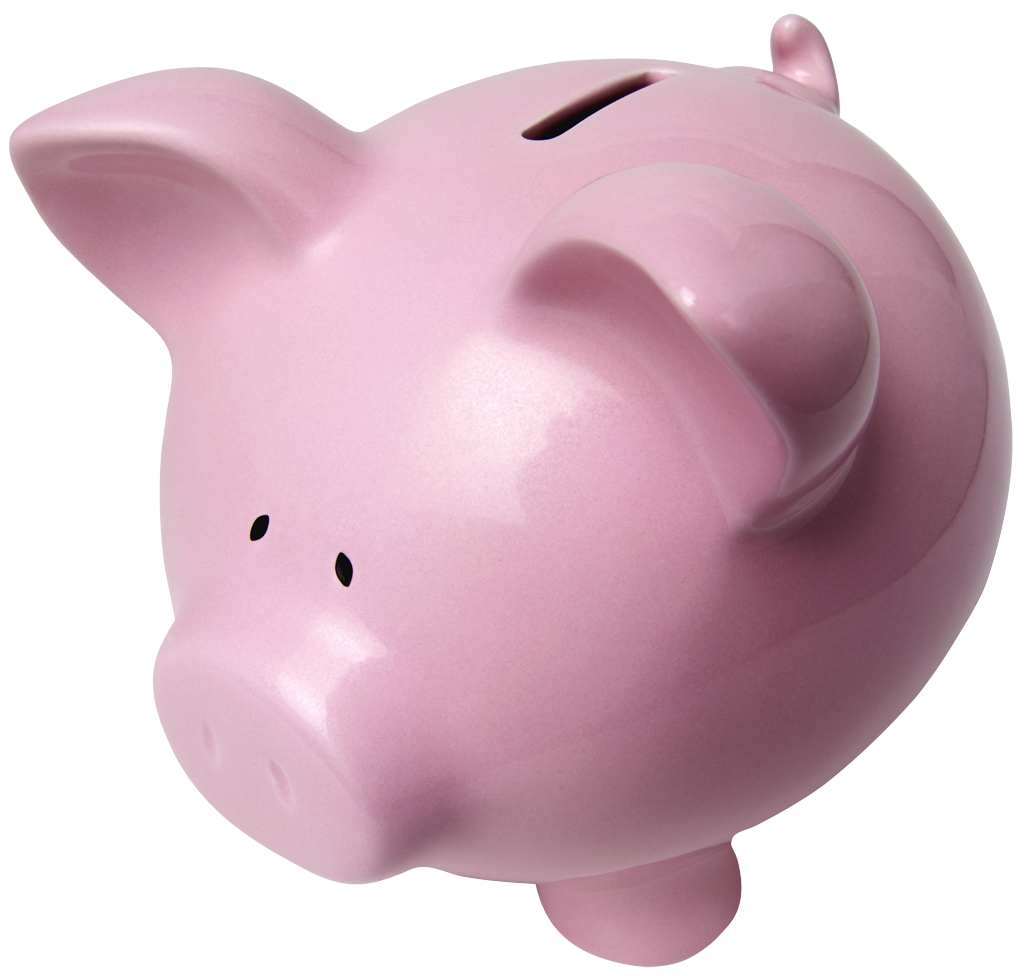 twothreefourfivesixseveneightninetenChallenge Words:eleventwelvethirteenfourteenfifteensixteenseventeenSentences to Learn:There were six snowmen in our yard.We have nine boys and eleven girls in our class.*Best wishes on a perfect score.*